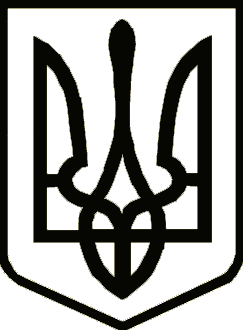 УКРАЇНАчернігівська обласна державна адміністраціяУПРАВЛІННЯ  КАПІТАЛЬНОГО БУДІВНИЦТВАН А К А Звід  5 березня   2021 року                  Чернігів		                           №  30Про нагородження Почесною грамотою
та оголошення ПодякиВідповідно до наказу начальника Управління капітального будівництва Чернігівської обласної державної адміністрації від 17 червня 2020 року № 141 «Про відзнаки Управління капітального будівництва Чернігівської облдержадміністрації», н а к а з у ю :за сумлінну працю, високий професіоналізм, активну життєву позицію          та з нагоди Міжнародного жіночого дня:1) нагородити Почесною грамотою Управління капітального будівництва Чернігівської обласної державної адміністрації:2. Оголосити Подяку начальника Управління капітального будівництва Чернігівської обласної державної адміністрації: Начальник                                                                                   Богдан КРИВЕНКОБАГЛАЙ Тетяну-начальника відділу забезпечення будівництва технічною документацією Управління капітального будівництва Чернігівської обласної державної адміністрації;ЦИНДЕР Оксану-головного спеціаліста відділу фінансового забезпечення Управління капітального будівництва Чернігівської обласної державної адміністрації.БИШИК Марії -провідному інспектору відділу фінансового забезпечення Управління капітального будівництва Чернігівської обласної державної адміністрації;БОГДАНОВІЙЛані-головному спеціалісту відділу економічного аналізу та договорів Управління капітального будівництва Чернігівської обласної державної адміністрації;ПИЛИПЕНКООксані-провідному інженеру відділу експлуатаційного утримання автомобільних доріг Управління капітального будівництва Чернігівської обласної державної адміністрації;СЕРЕДІСвітлані-начальнику відділу фінансового забезпечення – головному бухгалтеру Управління капітального будівництва Чернігівської обласної державної адміністрації.